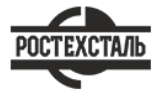 ГОСТ 27130-94Феррованадий. Технические требования и условия поставкиСтатус: действующийВведен в действие: 1996-01-01Подготовлен предприятием ООО «Ростехсталь» - федеральным поставщиком металлопрокатаСайт www.rostechstal.ru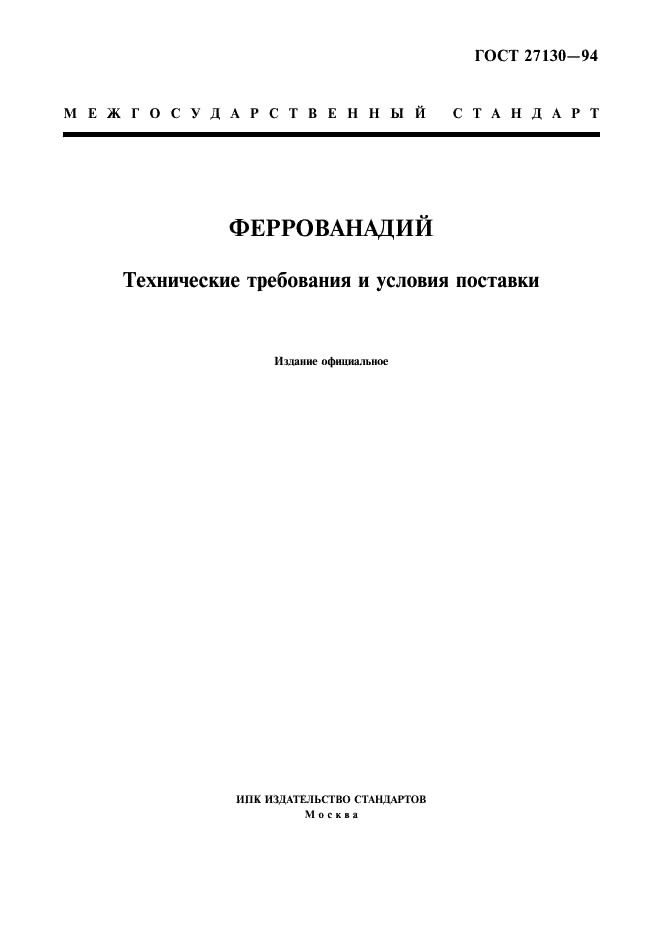 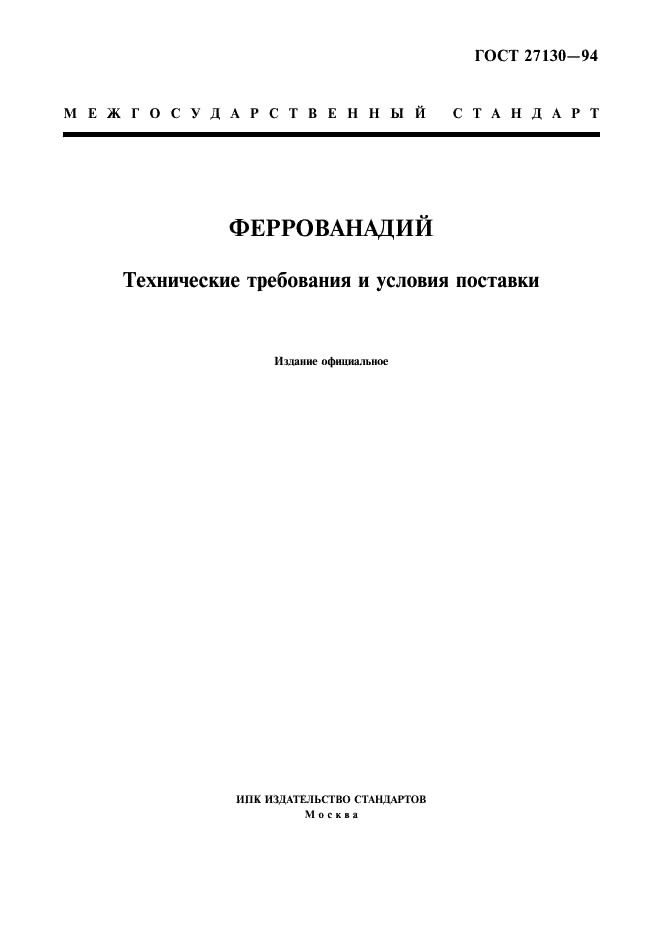 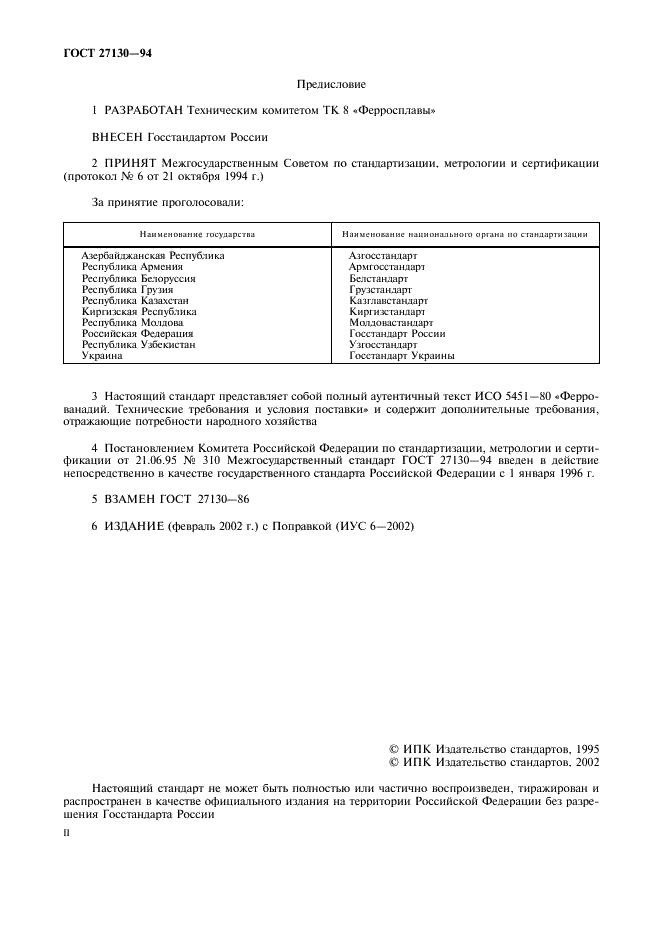 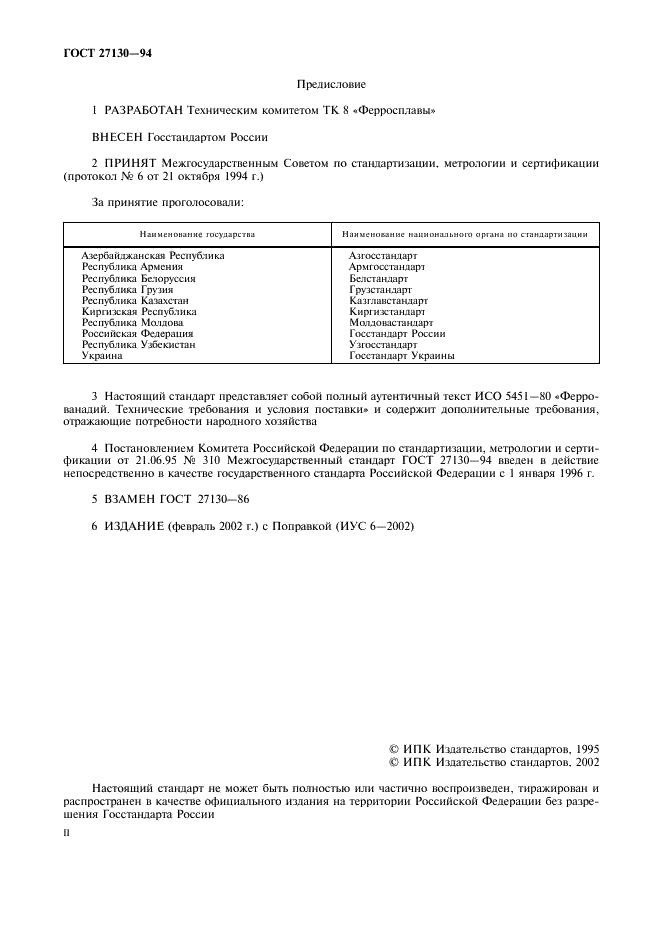 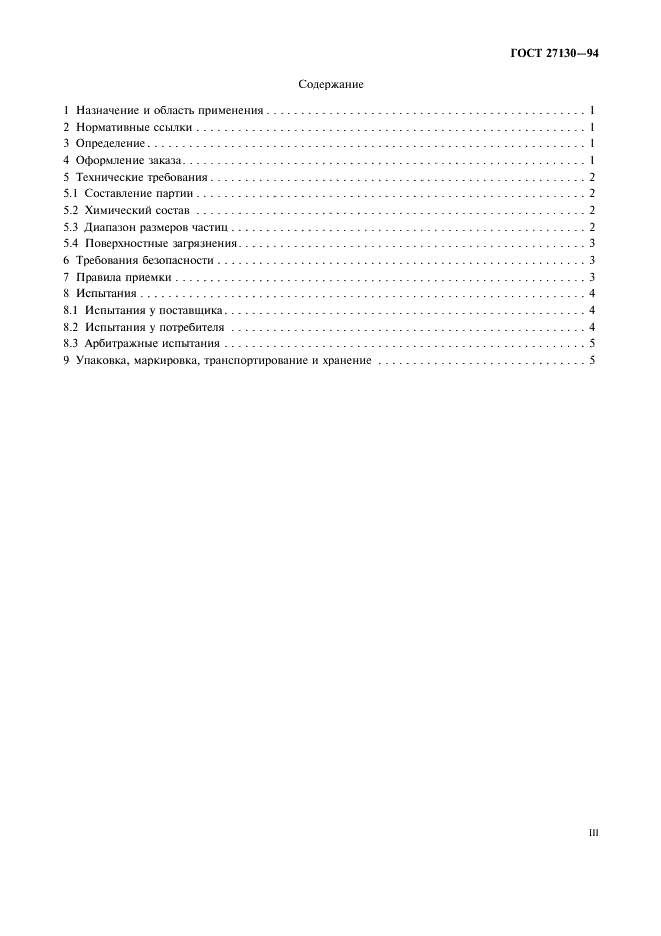 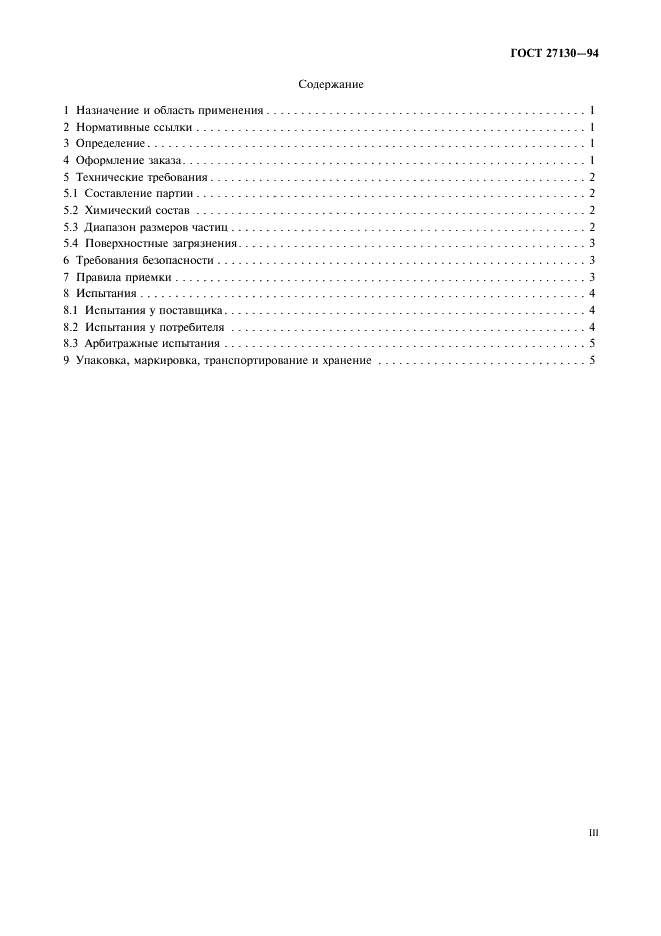 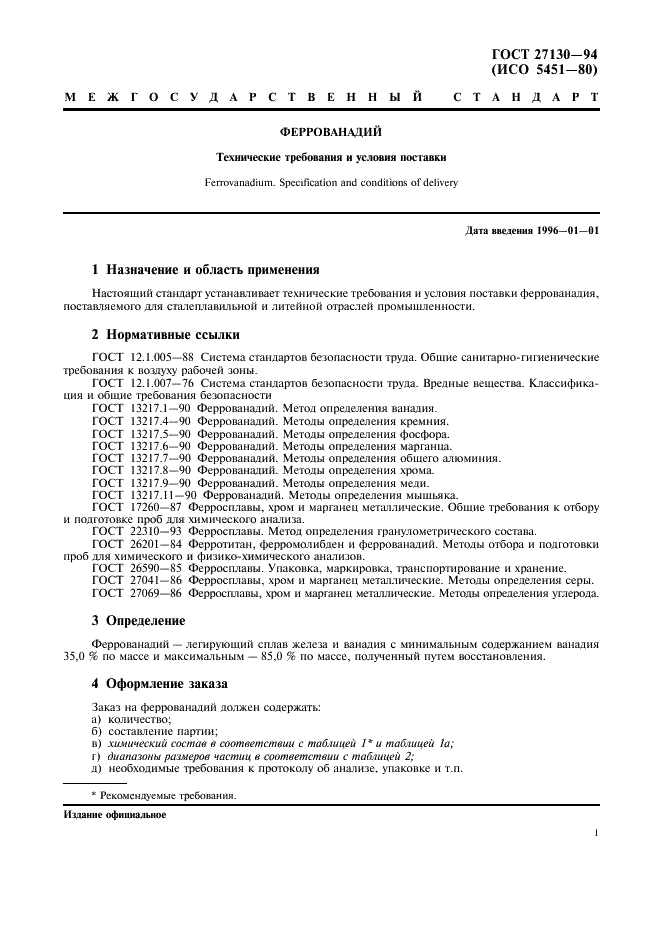 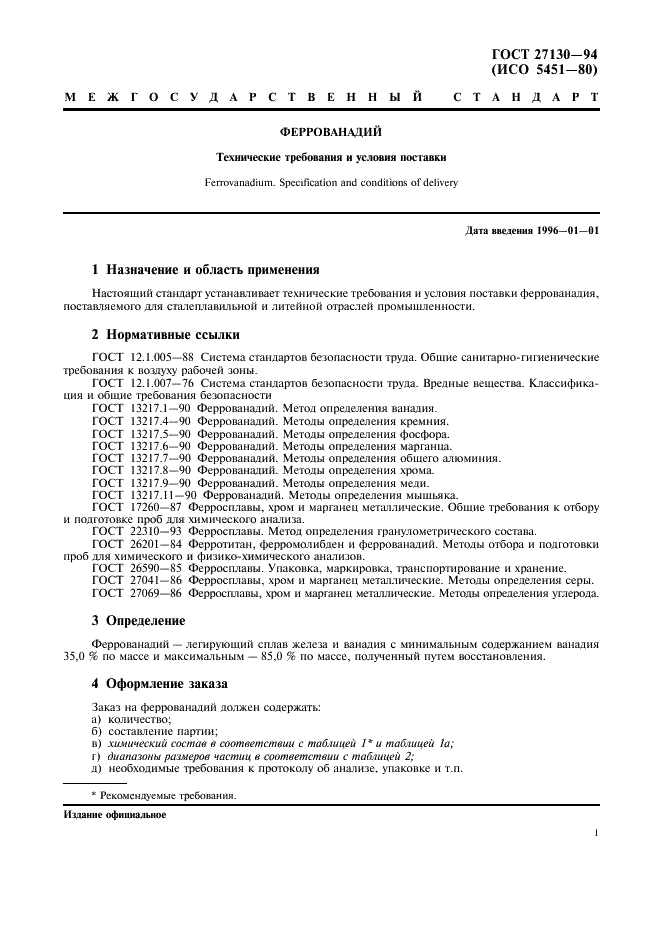 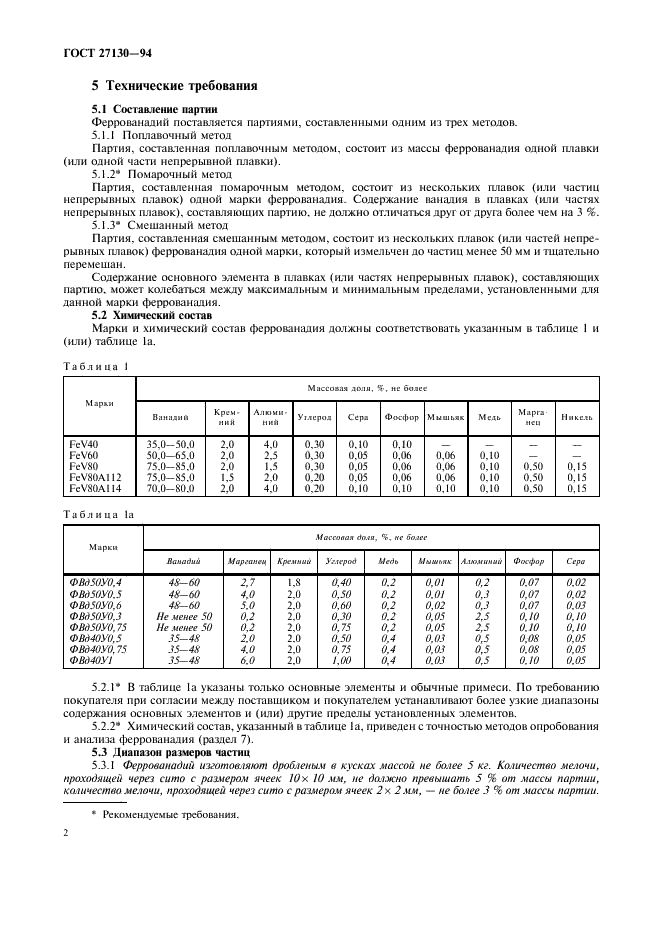 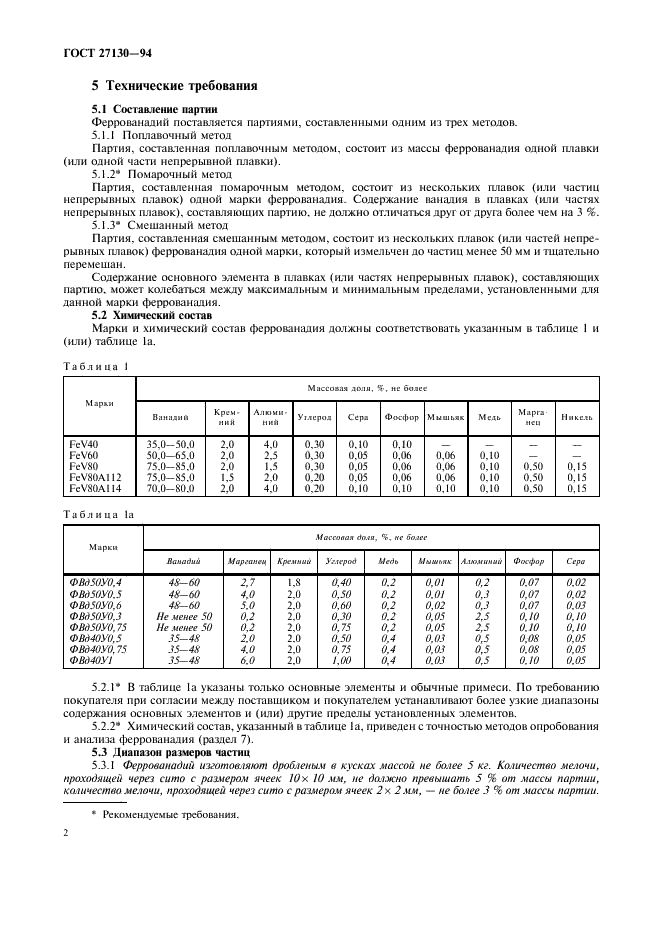 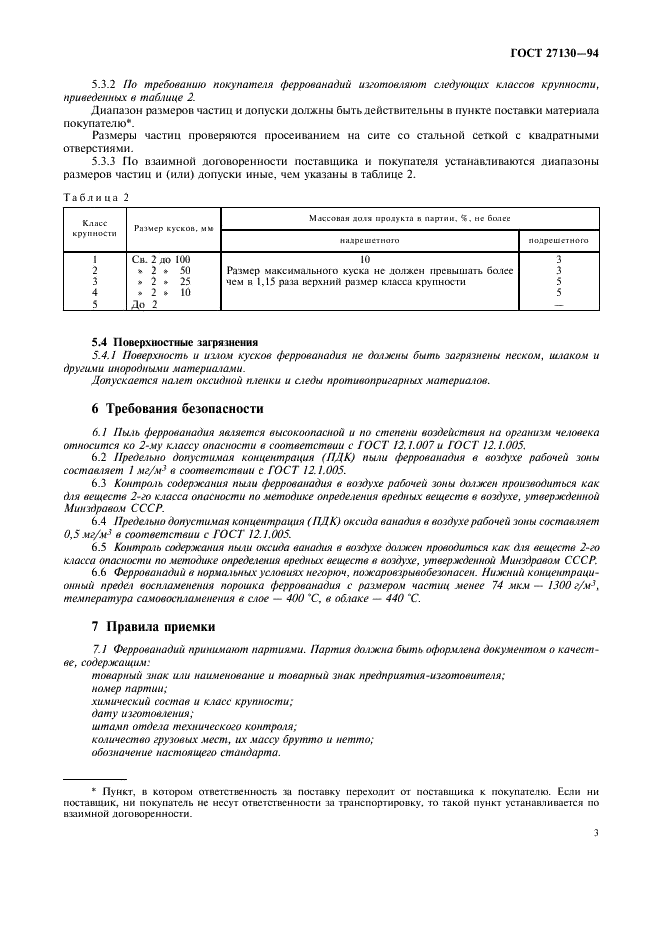 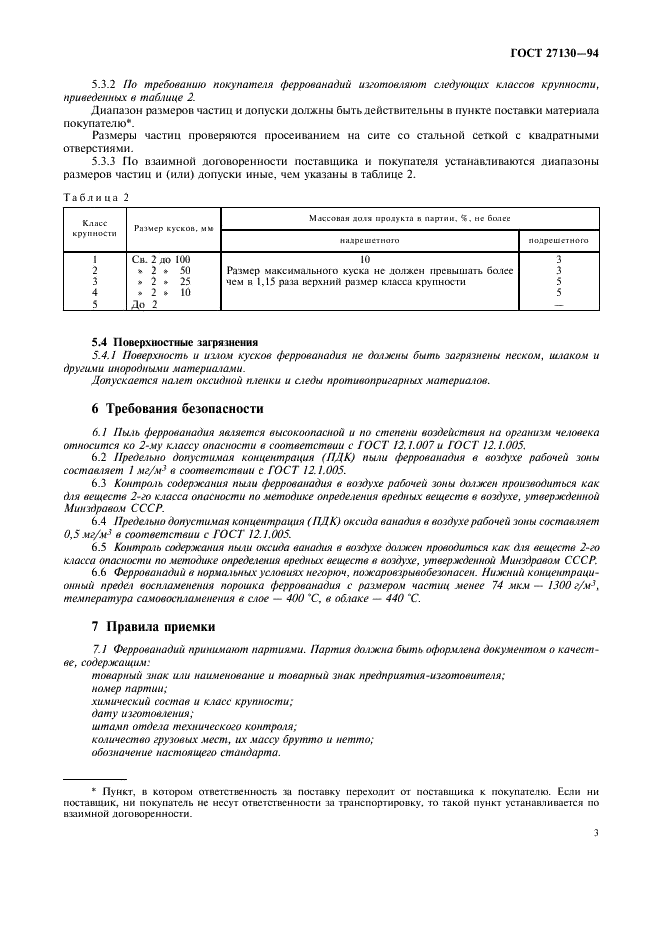 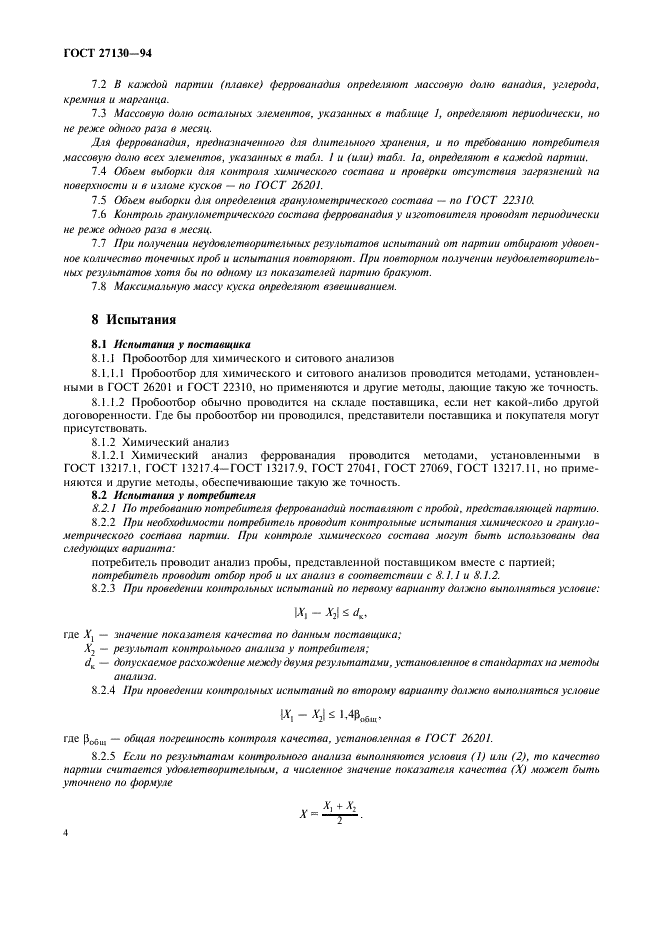 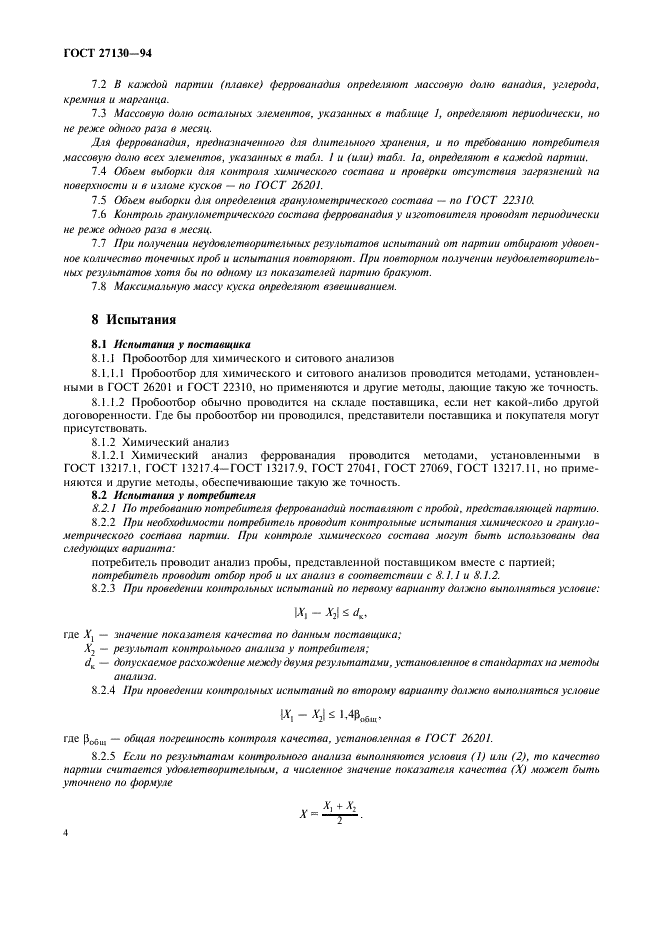 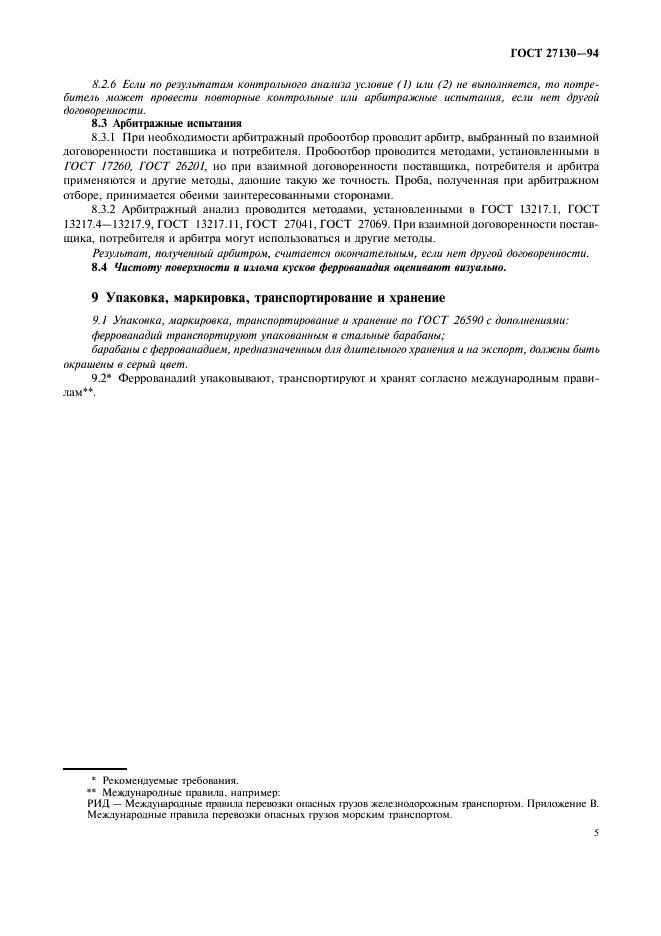 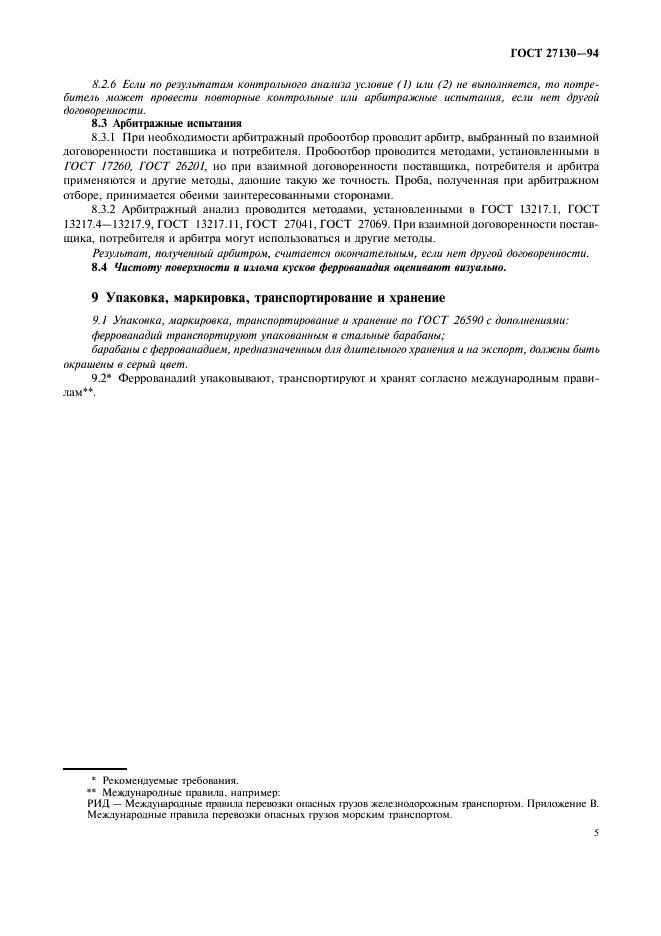 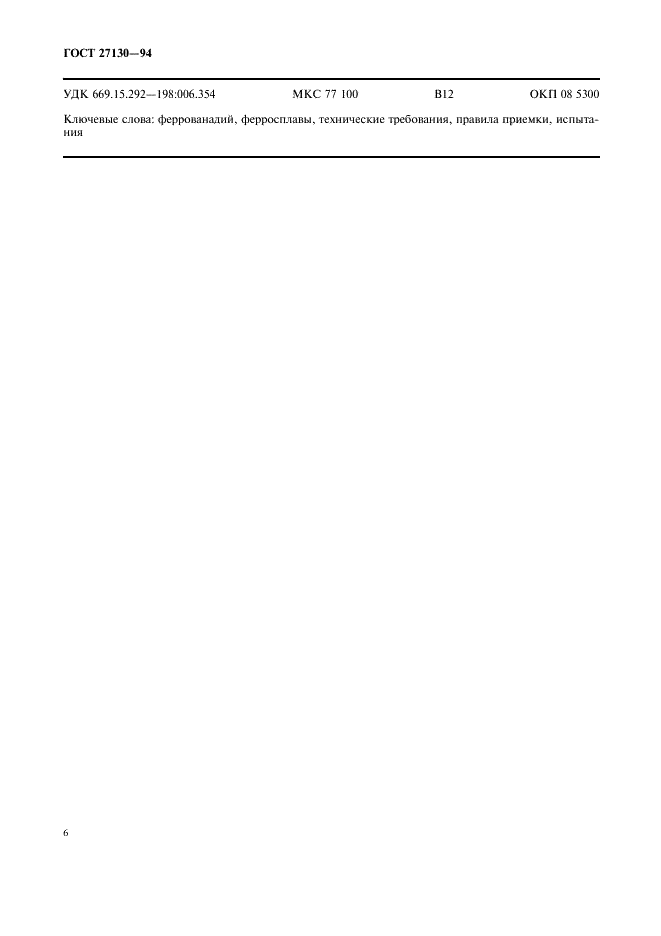 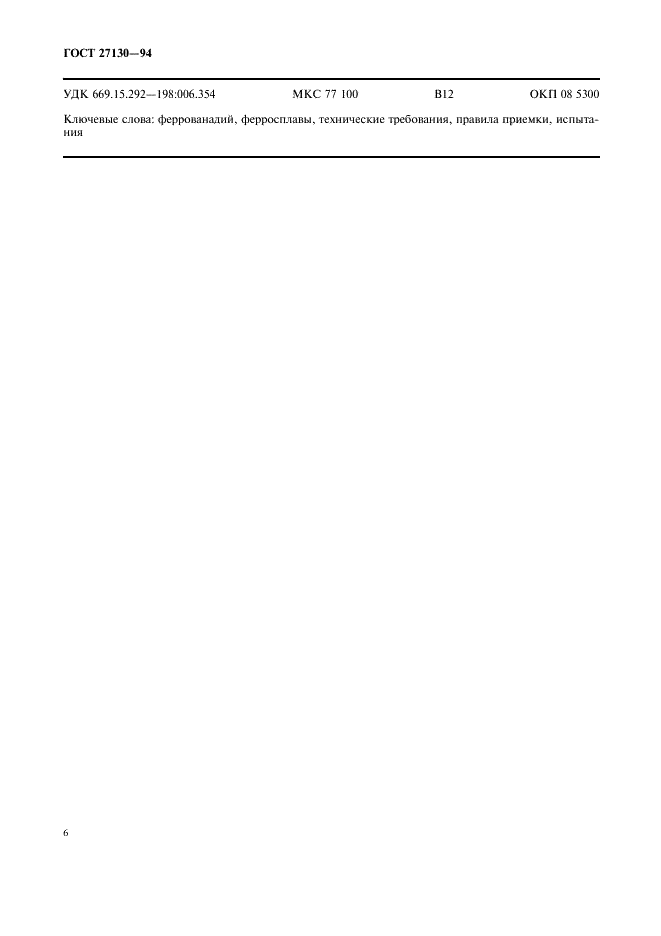 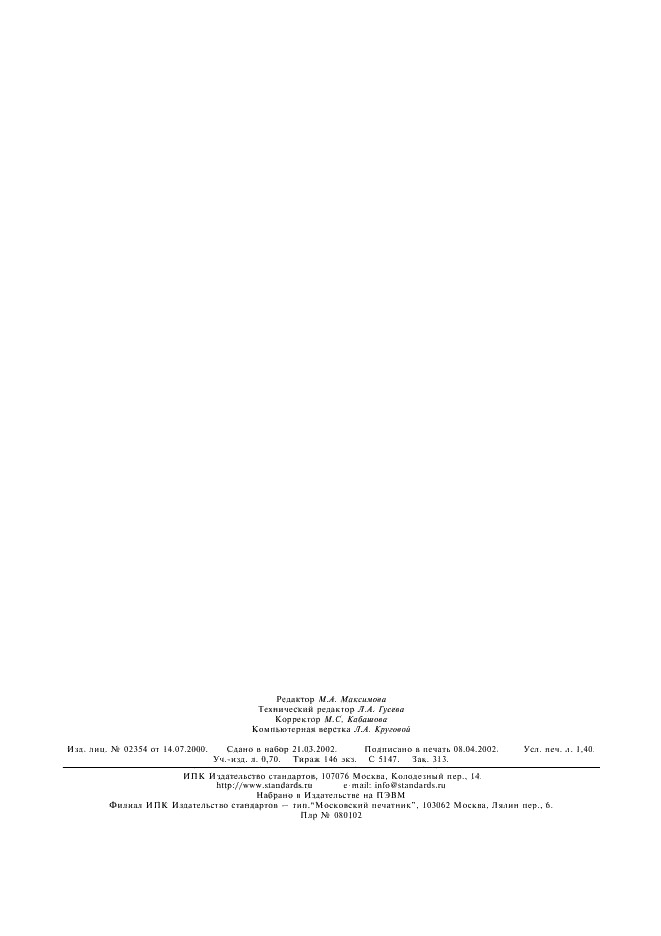 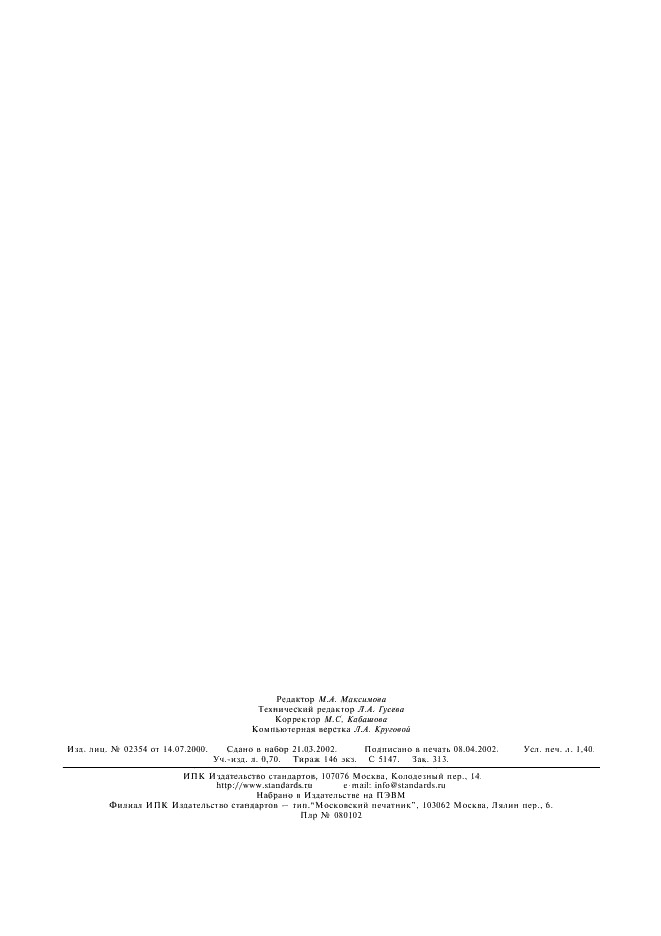 Поправка: Поправка к ГОСТ 27130-94Дата введения: 2002-03-14Актуален с: 2008-01-15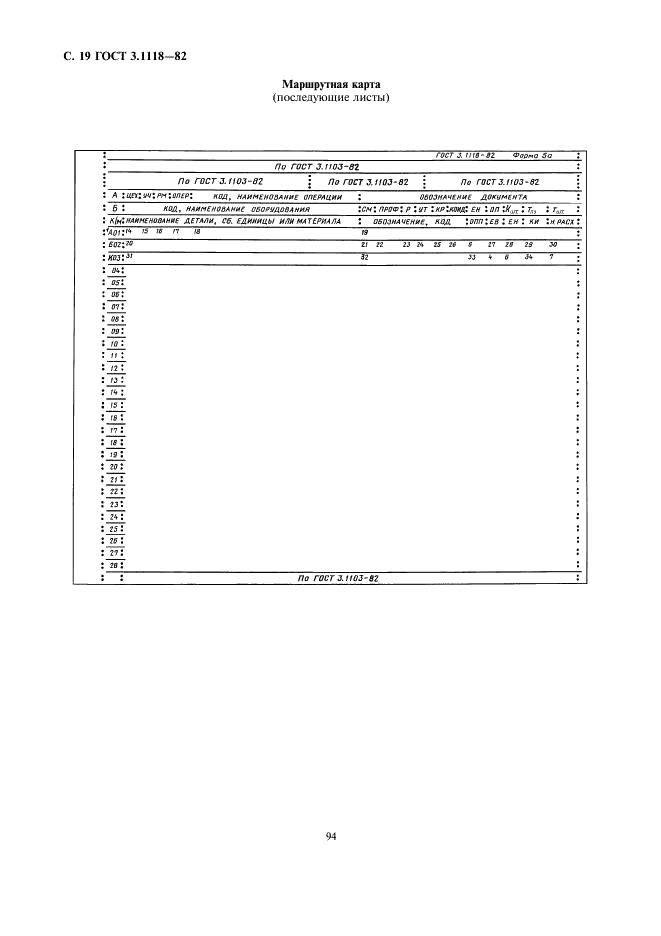 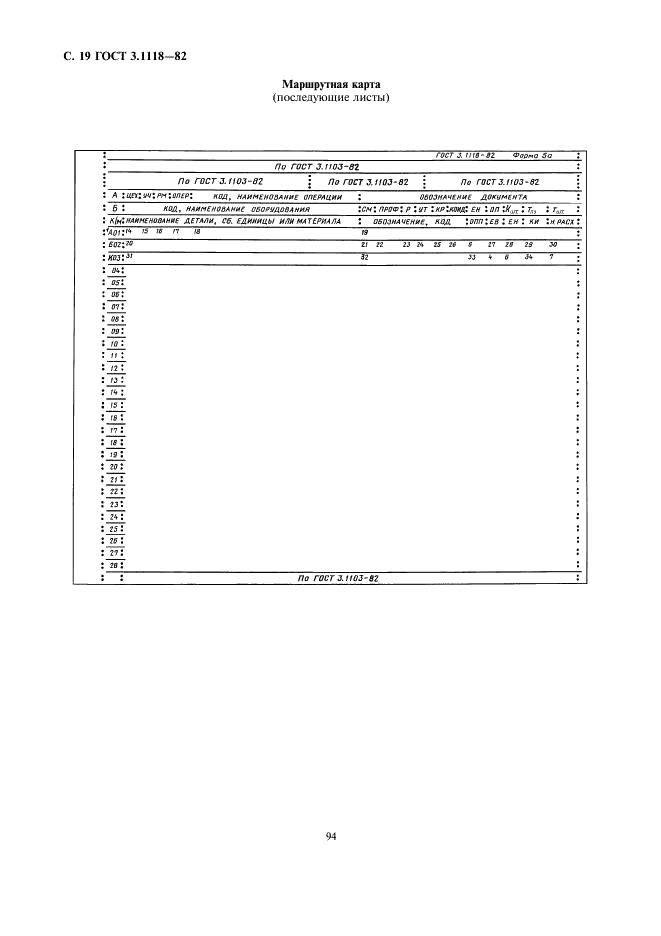 